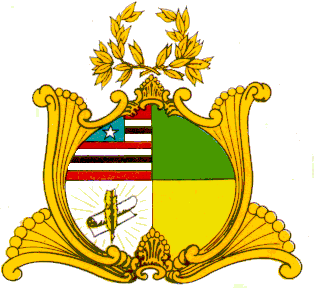 ASSEMBLEIA LEGISLATIVA DO ESTADO DO MARANHÃOGabinete da Deputada Dra. Cleide CoutinhoAvenida Jerônimo de Albuquerque, s/n, Sítio do Rangedor – CohafumaSão Luís - MA – 65.071-750 - Tel. (98) 3269-3459 – cleidebarrosoc@hotmail.comREQUERIMENTO Nº         /2019Senhor Presidente,Na forma Regimental requeiro a Vossa Excelência, que após ouvida a Mesa, seja emitida nota de pesar à família da Ilustre Professora Valquíria Araújo de Caxias, que foi Secretária Municipal de Educação, na gestão do prefeito Hélio Queiroz e Secretária Municipal de Cultura e Turismo, na gestão do prefeito Humberto Coutinho, além de diretora do CESC-UEMA e membro do Instituto Histórico e Geográfico de Caxias e da Academia Sertaneja de Letras, Educação e Artes do Maranhão, pelo seu falecimento ocorrido no dia 08 de junho de 2019, aos 76 anos de idade. Plenário Deputado Nagib Haickel, em 08 de junho de 2019.Dra. Cleide CoutinhoDeputado EstadualEndereço: Rua Teixeira Mendes, n° 207, Centro, CEP: 65.606-100 – CAXIAS/MA